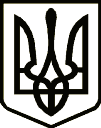 НОСІВСЬКА МІСЬКА РАДАВІДДІЛ ОСВІТИ, СІМ’Ї, МОЛОДІ ТА СПОРТУНАКазПро відновлення освітнього процесуу закладах загальної, середньої освіти відділу освіти, сім’ї, молоді та спортуНосівської міської радиBiдповідно до Закону України «Про місцеве самоврядування в Україні», листа Міністерства освіти  і науки України від 25 січня 2022 року №1/1267-22 «Про вжиття організаційних заходів із протидії розповсюдження COVID-19», р. V Санітарного регламенту для закладів загальної середньої освіти, розпорядження керівника робіт з ліквідації наслідків надзвичайної ситуації Чернігівської ОДА від 31.01.2022 року №1 «Про заходи щодо протидії COVID-19», враховуючи повідомлення директорів закладів освіти від 10.02-11.02.2022 року та з метою впорядкованого відновлення освітнього процесу в закладах освіти Носівської міської ради, підтримання безпеки санітарного стану закладів освіти та забезпечення здоров’я  і безпеки учасників освітнього процесу н а к а з у ю:Організувати освітній процес з 14 лютого 2022 року в закладах  загальної середньої освіти:Очно для учнів 5-11 класів Носівської ЗОШ І-ІІІ ступенів. №2, Носівського НВК «ЗНЗ-ДНЗ» І-ІІІ ступенів №3, Володьководівицького ЗЗСО               І-ІІІ ступенів.1.2. Очно для учнів 5-11 класів Носівської міської гімназії, 1-11 класів Носівської ЗОШ І-ІІІ ступенів №1.Керівникам закладів освіти:2.1. Провести роботу щодо належної підготовки закладів освіти до відновлення освітнього процесу.2.2. Організувати процес з дотриманням протиепідемічних заходів та санітарно-гігієнічних умом.2.3. Проінформувати батьків учнів про відновлення освітнього процесу.2.4. Забезпечити щоденний моніторинг стану захворюваності дітей та персоналу у закладі освіти.2.5. Обмежити доступ сторонніх осіб у приміщення закладів освіти.Головному спеціалісту О.Гузь здійснювати контроль за дотриманням закладами освіти протиепідемічних заходів, передбачених постановами Головного державного санітарного лікаря України.Відповідальність за виконання даного наказу покласти на головного спеціаліста відділу О.Гузь, керівників закладів освіти І.Нечес, С.Дубовик, Л.Печерну, Н.Хоменко, В.Вовкогон.Контроль за виконання даного наказу залишаю за собою.Начальник                                                                        Наталія ТОНКОНОГ11 лютого2022 року   Носівка			                 №30